Asociația Sportivă Alegria Studio Bistrița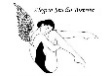 Loc. Bistrița, Str. Dornei, nr. 24Județul Bistrița-NăsăudTelefon: 0725075100e-mail: anamaria.ionita09@gmail.comweb: www.alegria-school-dance.com   CONTRACT DE SPONSORIZARENr. ______/_____________I. PĂRŢILE CONTRACTANTESC __________________________ SRL, cu sediul în localitatea _______________, str. __________________, nr. ___, judeţul/sector___________ tel: _________________, fax: _______________, email _______________ înmatriculată la Registrul Comerţului ________________, având Cod Fiscal ______________, IBAN _________________________, deschis la banca __________________, reprezentată legal de dna/dl _________________________, având funcţia de _____________________, în calitate de SPONSORŞiAsociația Sportivă Alegria Studio Bistrița, cu sediul în str. Vasile Lupu, nr. 2, Localitatea Bistrița, Județul Bistrița-Năsăud, având CIF 47799150, Cont IBAN RO54RZBR0000060024482027 deschis la RAIFFESEN BANK S.A, Tel: 0725075100, email anamaria.ionita09@gmail.com, reprezentată legal de Cârdan Anamaria, Preşedinte al Alegria Studio Bistrita, în calitate de BENEFICIAR,Sponsorul și Beneficiarul, fiind denumite în continuare în mod individual și „Partea” și în mod colectiv și “Părți”/„Părțile”, încheie, în baza prevederilor legale în vigoare, prezentul Contract de Sponsorizare („Contractul”), în următoarele condiții și cu respectarea următoarelor clauze:II. OBIECTUL CONTRACTULUI. VALOAREA CONTRACTULUIArt. 2.1 Obiectul contractului îl constituie redirecţionarea, în conformitate cu prevederile Codului Fiscal, a unui procent de până la 20% din impozitul pe profit datorat statului de către Sponsor pentru susţinerea activităţilor Beneficiarului.Art. 2.2 Valoarea contractului este de ________________ lei și reprezintă 20% din impozitul pe profit al SC “____________________________________” SRL.Art. 2.3 Copia Ordinului de Plată va face parte integrantă din prezentul Contract, fiind atașată acestuia ca Anexa nr. 1 iar de la data transferării Sumei Sponsorizarii se va considera că Sponsorul și-a îndeplinit în integralitate și în mod corespunzător toate obligațiile decurgând din prezentul contract. Data transferării Sumei Sponsorizării se va considera a fi data menționată pe Ordinul de Plată purtând ștampila băncii Sponsorului.  III. DURATA CONTRACTULUI Art. 3.1. Prezentul Contract intră în vigoare la data semnării sale de către ultima Parte contractantă și este valabil până la data executării integrale de către Părți a obligațiilor prevăzute în prezentul Contract.IV. DREPTURILE ȘI OBLIGAŢIILE PĂRŢILOR Drepturile și obligaţiile SponsoruluiArt. 4.1 Sponsorul se obligă să redirectioneze pana la data de 31 decembrie ….. [anul], suma de ------------------- lei reprezentand 20% din impozitul pe profit datorat statului către Beneficiar, pentru susţinerea activităţilor desfășurate de acesta. Art. 4.2 Sponsorul are dreptul să aducă la cunoștința publicului sponsorizarea efectuată într-un mod care să nu lezeze direct sau indirect activitatea sponsorizată, bunele moravuri sau ordinea și liniștea publică.Drepturile și obligaţiile BeneficiaruluiArt. 4.3 Beneficiarul declară și garantează că nu face obiectul nici unei restricții legale cu privire la primirea/acceptarea de sponsorizări precum și că atât Beneficiarul, cât și persoanele care îl reprezintă au capacitatea juridică de a semna Contractul, în conformitate cu prevederile legale în vigoare aplicabile.Art. 4.4 Beneficiarul are dreptul să aducă la cunoștința publicului sponsorizarea efectuată într-un mod care să nu lezeze direct sau indirect activitatea sponsorizată, bunele moravuri sau ordinea și liniștea publică.Art. 4.5 Niciuna din obligațiile Beneficiarului prevăzute în prezentul Contract nu va putea fi interpretată ca o formă de exercitare a controlului de către Sponsor asupra activității Beneficiarului, iar Sponsorul nu va avea dreptul de a participa la luarea deciziilor privind activitatea Beneficiarului, cu excepția deciziilor referitoare la îndeplinirea, conform prezentului Contract, a obligatiei de a utiliza Suma Sponsorizarii în vederea realizarii Scopului Sponsorizarii descris la articolul 2.1 de mai sus și a obligației de a aduce la cunoștința publicului Sponsorizarea.V. CONFIDENȚIALITATE Art. 5.1 Părțile se obligă să trateze toate informațiile și documentațiile de care au luat cunoștință în timpul și/sau cu ocazia derulării prezentului Contract ca informații confidențiale și își asumă responsabilitatea pentru păstrarea caracterului confidențial al acestui Contract și al acestor informații. Art. 5.2 Obligația de confidențialitate va rămâne în vigoare după încetarea Contractului pentru o perioadă nedeterminată de timp. Fiecare Parte contractantă se obligă să nu facă publică și să nu utilizeze, direct sau indirect, nicio informație confidențială, să nu divulge, să nu înstrăineze sau să comercializeze informațiile furnizate de cealaltă Parte, cu excepția situațiilor prevăzute de lege și/sau impuse și/sau solicitate printr-o hotărâre și/sau o decizie a autorităților judecătorești și/sau a altor autorități competente. VI. PROTECȚIA DATELOR CU CARACTER PERSONALArt. 6.1 În baza prezentului Contract, fiecare Parte se obligă: Art. 6.1.1 Să prelucreze datele cu caracter personal care îi sunt dezvăluite de cealaltă Parte („Datele Personale”) cu bună-credință, cu respectarea drepturilor persoanelor ale căror date sunt prelucrate și în conformitate cu dispozițiile legale în vigoare (în special al Regulamentului U.E.679/2016 al Parlamentului European privind protecţia persoanelor fizice în ceea ce priveşte prelucrarea datelor cu caracter personal şi privind libera circulaţie a acestor date).Art. 6.1.2 Să aplice măsurile tehnice și organizatorice adecvate pentru protejarea Datelor Personale împotriva distrugerii accidentale sau ilegale, pierderii, modificării, dezvăluirii sau accesului neautorizat, precum și împotriva oricărei alte forme de prelucrare ilegală.  VII. ÎNCETAREA CONTRACTULUI Art. 7.1 Prezentul Contract încetează, de plin drept, fără a mai fi necesară intervenția instanței judecătorești: Art. 7.1.1 La expirarea termenului pentru care a fost încheiat, în ipoteza în care Părțile nu au decis de comun acord prelungirea acestuia prin semnarea unui act adițional în acest sens; Art. 7.1.2 La cererea oricărei Părți, în condițiile prevăzute la art. 8.4 din Contract; Art. 7.1.3 Prin acordul scris al ambelor Părți;Art. 7.1.4 În orice alt caz prevăzut de lege. Art. 7.2 Partea care invocă o cauză de încetare a prevederilor Contractului o va notifica celeilalte Părți.Art. 7.3 Încetarea Contractului, indiferent de modalitatea în care are loc, nu va avea niciun efect asupra obligațiilor deja scadente între Părți și neexecutate la momentul încetării Contractului.  VIII. FORȚA MAJORĂArt. 8.1 Forța Majoră exonerează de răspundere Partea dacă a fost invocată în condițiile legii, în cazul neexecutării parțiale sau totale a obligațiilor asumate prin Contract. Prin Forță Majoră se înțelege un eveniment exterior și imprevizibil, imposibil de înlăturat și care face imposibil de executat obligațiile contractuale. Art. 8.2 Partea care invocă Forţa Majoră are obligaţia să o aducă la cunoştinţa celeilalte Părţi, în scris, în maximum 3 (trei) zile de la apariţie, iar dovada Forţei Majore, împreună cu avertizarea asupra efectelor şi întinderii posibile a Forţei Majore, se va comunica în maximum 5 (cinci) zile de la apariţie. Forța Majoră nu este exoneratoare de răspundere în situația în care evenimentul nu este notificat celeilalte Părți. Art. 8.3 Data de referinţă este data ştampilei poştei de expediere. Dovada va fi certificată de Camera de Comerţ şi Industrie sau alt organism abilitat de legea statului care o invocă.Art. 8.4 În cazul în care evenimentul de Forță Majoră nu încetează în termen de 5 (cinci) zile calendaristice de la apariție, oricare Parte poate înceta prezentul Contract cu efect imediat, printr-o notificare scrisă adresată celeilalte Părti, fără punere în întârziere sau altă formalitate și fără intervenția instanței. Art. 8.5 Apariția unui caz de Forță Majoră nu exonerează Părțile de obligațiile scadente până la data apariției cazului de Forță Majoră.  Art. 8.6 Partea care invocă Forţa Majoră are obligaţia să aducă la cunoştinţa celeilalte părţi încetarea cauzei acesteia în maximum 15 (cincisprezece) zile de la încetare.IX. NOTIFICĂRIArt. 9.1 Părţile au desemnat fiecare câte o persoană, respectiv Cârdan Anamaria, din partea Beneficiarului, email anamaria.ionita09@gmail.com şi ________________________ din partea SC ____________________, email: ___________________  care vor ţine permanent şi eficient legătura între ele, pentru realizarea obiectivelor fixate.Art. 9.2 Orice notificare adresată de către una din Părţi celeilalte va trebui să fie realizată prin fax confirmat, prin scrisoare recomandată (prin poştă sau curier) cu confirmare de primire sau prin email cu confirmare de primire. Art. 9.3 Notificarea se consideră realizată după cum urmează:în cazul notificării prin fax sau prin email, în ziua următoare celei în care a avut loc transmiterea acestuia;în cazul notificării prin poştă sau curier, la data menţionată de oficiul poştal primitor pe această confirmare.Art. 9.4 Aceste notificări vor fi adresate în atenţia persoanelor şi la adresele următoare:Pentru SPONSOR:În att: ____________Email: ___________________Adresa: _____________________Tel/Fax: ______________________Pentru BENEFICIAR:În atenţia: Cârdan AnamariaEmail: anamaria.ionita09@gmail.comAdresa: str. Vasile Lupu, nr. 2, localitatea Bistrița, județul Bistrița-NăsăudTel/Fax: 0725075100X. LITIGIIArt. 10.1 Prezentul Contract cuprinde întreaga voință a Părților cu privire la obiectul prezentului Contract și prevalează asupra oricărui contract sau înțelegeri anterioare sau acțiuni încheiate, respectiv efectuate de către oricare dintre Părți cu privire la obiectul Contractului. Orice alte înțelegeri sau convenții scrise ori verbale, anterioare sau ulterioare prezentului Contract, nu au nici o valoare legală dacă nu au fost preluate în cuprinsul acestui Contract sau într-un act adițional la acesta sau printr-un alt act scris agreat de ambele Părți.Art. 10.2 Părțile sunt de acord ca, în cazul unui conflict, interpretare greșită sau necorelarea între prezentul Contract și orice alte documente existente între Sponsor și Beneficiar în legătură cu prezentul Contract, dispozițiile prezentului Contract vor prevala, în măsura permisă de legea aplicabilă.Art. 10.3 Orice litigiu decurgând din sau în legătură cu acest Contract, inclusiv referitor la validitatea, încheierea, interpretarea, executarea sau desființarea lui, se va soluționa pe cale amiabilă și cu bună credință, de reprezentanții Părților.Art. 10.4 În cazul în care nu este posibilă rezolvarea neînțelegerilor pe cale amiabilă, Părțile se vor adresa instanței judecătorești competente de la sediul Beneficiarului.XI. DISPOZIȚII FINALEArt. 11.1 Prezentul contract intră în vigoare la data semnării sale şi este încheiat în conformitate cu prevederile Legii nr. 32/1994, aşa cum a fost modificată, respectiv ale Codului Fiscal, aşa cum a fost modificat, supunându-se prevederilor acestora.Art. 11.2 În cazul în care oricare din prevederile Contractului devin nule sau inaplicabile, prin efectul legii, o astfel de nulitate sau inaplicabilitate nu afectează restul prevederilor din prezentul Contract, Părţile fiind de acord să renegocieze, de bună-credinţă, înlocuirea respectivelor prevederi nule sau inaplicabile, cu alte prevederi care să reflecte intenţiile celor două Părţi, conform legii.Art. 11.3 Modificarea și/sau completarea prezentului Contract se face numai în scris prin acordul ambelor Părți.  Prezentul Contract s-a încheiat, la data ultimei semnături, în 2 (două) exemplare originale, cu forță juridică egală, câte unul pentru fiecare Parte.   SPONSOR,BENEFICIAR,SC ________________ SRL_____________________Data: __________________Asociația Sportivă Alegria Studio Bistrițaprin Cârdan AnamariaPreședinte al AsociațieiData: ________________________